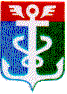 РОССИЙСКАЯ ФЕДЕРАЦИЯПРИМОРСКИЙ КРАЙКОНТРОЛЬНО-СЧЕТНАЯ ПАЛАТА
 НАХОДКИНСКОГО ГОРОДСКОГО ОКРУГА692900 Приморский край, г. Находка, Находкинский пр-т,14тел.(4236) 69-92-89, (4236) 69-21-48 E-mail: ksp@ksp-nakhodka.ruЗАКЛЮЧЕНИЕКонтрольно-счётной палаты Находкинского городского округак проекту решения Думы Находкинского городского округа«О внесении изменений в решение Думы Находкинского городского округа от 15.12.2021 № 989-НПА «О бюджете Находкинского городского округа на 2022 год и плановый период 2023-2024 годов»от 22.04.2022 годаI. Общие положенияЗаключение Контрольно-счётной палаты Находкинского городского округа (далее - КСП НГО) на проект решения Думы Находкинского городского округа           «О внесении изменений в решение Думы Находкинского городского округа от 15.12.2021 №989-НПА «О бюджете Находкинского городского округа на 2022 год и плановый период 2023-2024 годов» (далее – проект решения, проект) подготовлено в соответствии с Бюджетным кодексом Российской Федерации (далее – Бюджетный кодекс, БК РФ), Уставом Находкинского городского округа, решением Думы НГО от 09.08.2017 №1217-НПА «О бюджетном процессе в Находкинском городском округе» (далее – Решение о бюджетном процессе), решением Думы НГО от 30.10.2013              № 264-НПА «О Контрольно-счетной палате Находкинского городского округа» и иными нормативными правовыми актами.  Представленный на экспертизу проект решения подготовлен финансовым управлением администрации НГО и внесён в Контрольно-счётную палату НГО главой Находкинского городского округа                       Т.В. Магинским 20.04.2022г. (распоряжение главы НГО от 20.04.2022 №219-р, сопроводительное письмо от 20.04.2022 исх. №1-31-2197). Согласно п.1 ст.25 Решения о бюджетном процессе в Находкинском городском округе, одновременно с проектом решения Думы Находкинского городского округа о внесении изменений в решение о бюджете Находкинского городского округа на текущий финансовый год и плановый период предоставляются следующие документы и материалы:1) сведения об исполнении бюджета Находкинского городского округа за истекший отчетный период текущего финансового года;2) оценка ожидаемого исполнения бюджета Находкинского городского округа в текущем финансовом году;3) пояснительная записка с обоснованием предлагаемых изменений.Документы, представленные одновременно с проектом решения об изменении местного бюджета, соответствуют перечню форм, утвержденных Решением о бюджетном процессе. Из пояснительной записки, представленной на экспертизу, следует, что проект решения «О внесении изменений в решение Думы Находкинского городского округа от 15.12.2021 № 989-НПА «О бюджете Находкинского городского округа на 2022 год и плановый период 2023-2024 годов» разработан в связи с необходимостью: уточнения безвозмездных поступлений на 2022 годы из средств бюджета Приморского края;перераспределения средств бюджета Находкинского городского округа 2022 года с учётом реально сложившейся ситуации по исполнению бюджета текущего года.Изменения, внесённые в плановые показатели местного бюджета на 2022 год, предложенные к утверждению, представлены в таблице 1. Таблица 1тыс. рублейВ соответствии с представленным проектом решения «О внесении изменений в бюджет Находкинского городского округа на 2022 год и плановый период 2023-2024 годов», доходы 2022 года снижаются на 128 446,28 тыс. рублей и составят 4 992 900,70 тыс. рублей, расходы также снижаются на 128 446,28 тыс. рублей и составят 5 228 944,55 тыс. рублей. Дефицит бюджета остается без изменений. II. Доходы бюджета Находкинского городского округаПредлагаемые к рассмотрению изменения по доходам бюджета Находкинского городского округа на 2022 год представлены в таблице 2. Таблица 2тыс. рублей Сравнительный анализ доходов по группам представлен в таблице 3. Таблица 3тыс. рублейСогласно представленного проекта, объем безвозмездных поступлений в бюджет Находкинского городского округа снижается на 128 446,28 тыс. рублей (4,7%), в том числе за счет:увеличения субсидий на сумму 43 609,52 тыс.рублей, из них:- субсидии на софинансирование закупки оборудования для создания "умных" спортивных площадок -  23 809,52 тыс.рублей;- субсидии из резервного фонда ПК по ликвидации ЧС на проведение мероприятий по приему, размещению лиц, прибывшим в экстренном массовом порядке (беженцев) - 19 800,00 тыс.рублей.снижения субвенций сумму 172 327,86 тыс.рублей, из них:- субсидии на мероприятия по созданию и развитию системы газоснабжения муниципальных образований Приморского края - 19 800,00 тыс.рублей;- субсидий бюджетам городских округов на капитальный ремонт зданий муниципальных общеобразовательных учреждений – 706,16 тыс.рублей;- субсидий на проектирование, строительство (реконструкцию) автомобильных дорог общего пользования населенных пунктов за счет дорожного фонда - 151 821,70 тыс.рублей.увеличения прочих безвозмездных поступлений – пожертвования благотворительного фонда «Находка» на оплату расходов на ремонт памятника дружбы «Сад камней» - 272,06 тыс.рублей.III. Формирование дорожного фондаВ соответствии с требованиями п.5 ст.179.4 БК РФ в Находкинском городском округе создан муниципальный дорожный фонд (далее – дорожный фонд). Формирование и использование бюджетных ассигнований дорожного фонда регулируется решением Думы Находкинского городского округа от 02.10.2013 № 221-НПА «О муниципальном дорожном фонде Находкинского городского округа».Первоначально решением Думы НГО от 15.12.2021 №989-НПА «О бюджете Находкинского городского округа на 2022 год и плановый период 2023-2024 годов» объем дорожного фонда на 2022 год определен в размере 584 479,71 тыс. рублей.Решениями Думы НГО от 16.02.2022 №1035-НПА, от 07.04.2022 №1072-НПА объем дорожного фонда на 2022 год увеличился на 4 145,42 тыс. рублей и составил 588 625,13 тыс. рублей.Данными изменениями объем дорожного фонда на 2022 год уменьшается на 144 824,96 тыс. рублей (приложение 3 к решению Думы НГО). Изменение размеров дорожного фонда на 2022 год представлено в таблице 4.Таблица 4тыс. рублейIV. Расходы местного бюджетаРасходы на 2022 год внесенным проектом бюджета предусматриваются в размере 5 228 944,55 тыс. рублей с уменьшением назначений по отношению к расходам по решению Думы от 07.04.2022 №1072-НПА на 128 446,28 тыс. рублей (или 2,4%), в том числе за счёт снижения расходов, исполняемых из средств безвозмездных поступлений вышестоящего бюджета в сумме 128 718,34 тыс.рублей и увеличения расходов в связи с поступлением прочих безвозмездных поступлений (пожертвований) в сумме 272,06 тыс.рублей.Проектом решения о бюджете предложено внести изменения в расходы 2022 года по разделам, подразделам, целевым статьям и подгруппам видов расходов (приложение 4), по ведомственной структуре расходов бюджета Находкинского городского округа (приложение 5), по муниципальным программам и непрограммным направлениям деятельности (приложение 6).Изменения плановых показателей расходов 2022 года по разделам, подразделам представлены в таблице 5. Таблица 5тыс. рублейПредложенным проектом о внесении изменений в бюджет НГО изменяются показатели шести разделов из десяти.Изменения расходов бюджета в ведомственной структуре на 2022 в разрезе главных распорядителей бюджетных средств представлены в таблице 6.Таблица 6тыс. рублейИзменения внесены по четырем ГРБС из девяти.Муниципальные программыБюджет Находкинского городского округа на 2022 год по решению Думы НГО от 16.02.2022 №1035-НПА по расходам на 81,52% (или 4 367 453,41 тыс. рублей) сформирован в структуре муниципальных программ. Изменения бюджетных ассигнований из бюджета Находкинского городского округа на 2022 год по муниципальным программам и непрограммным направлениям деятельности представлены в таблице 7.Таблица 7тыс. рублейИзменения коснулись одиннадцати муниципальных программ из двадцати трех. Вносимыми изменениями расходы на финансирование муниципальных программ в 2022 году уменьшены на 150 352,71 тыс. рублей и составляют 4 217 100,70 тыс. рублей или 80,65% всех расходов.Расходы по непрограммным мероприятиям увеличены на 21 906,43 тыс. рублей и составляют 1 011 843,85 тыс. рублей или 19,35% всех расходов.V.Дефицит бюджета и муниципальный долгДефицит бюджета Находкинского городского округа на 2022 год решением Думы НГО от 07.04.2022 №1072-НПА утвержден в размере 236 043,85 тыс. рублей. В предлагаемом к утверждению проекте изменений в бюджет Находкинского городского округа дефицит бюджета в 2022 году остается без изменений.Доля дефицита бюджета без учета остатков средств на счетах составляет 8,85%, что не превышает установленного статьей 92.1. БК РФ предельного норматива.Объем расходов на обслуживание муниципального долга в 2022 году в предлагаемом проекте также не изменяется.Выводы:1. Проект решения Думы Находкинского городского округа «О внесении изменений в решение Думы Находкинского городского округа от 15.12.2021
№ 989-НПА «О бюджете Находкинского городского округа на 2022 год и плановый период 2023-2024 годов» внесён главой Находкинского городского округа                           Т.В. Магинским 20.04.2022г. (вх. от 20.04.2022 №04.2022/208). 2. Документы, представленные одновременно с проектом решения об изменении бюджета НГО, соответствуют перечню форм, утвержденных частью 1 ст.25 Решения Думы НГО «О бюджетном процессе в НГО» от 09.08.2017 № 1217-НПА. 3. Уточнённые доходы местного бюджета на 2022 год составят 4 992 900,70 тыс. рублей с уменьшением на 128 446,28 тыс. рублей.Уточнённые расходы составят 5 228 944,55 тыс. рублей с уменьшением на 128 446,28 тыс. рублей. Размер дефицита бюджета не изменяется и составляет 236 043,85 тыс. рублей или 8,85% от собственных средств бюджета без учёта средств по дополнительному нормативу отчислений по НДФЛ и без учёта средств, принимаемых к исполнению за счет уменьшения остатков средств на счетах, что не противоречит ст. 92.1 БК РФ. 4. Объем дорожного фонда на 2022 год уменьшается на 144 824,96 тыс.рублей и составит 443 800,17 тыс. рублей.5. Расходы на финансирование муниципальных программ в 2022 году снижаются на 150 352,71 тыс. рублей и составляют 80,65% всех расходов (или 4 217 100,70 тыс.рублей).Заключение.В ходе проверки документов, представленных одновременно с проектом решения Думы Находкинского городского округа «О внесении изменений в решение Думы Находкинского городского округа от 15.12.2021 №989-НПА «О бюджете Находкинского городского округа на 2022 год и плановый период 2023-2024 годов», нарушений действующего бюджетного законодательства не выявлено.Предложение.С учётом вышеизложенного, Контрольно-счётная палата Находкинского городского округа предлагает Думе Находкинского городского округа при рассмотрении проекта решения Думы Находкинского городского округа «О внесении изменений в решение Думы Находкинского городского округа от 15.12.2021                    №989-НПА «О бюджете Находкинского городского округа на 2022 год и плановый период 2023-2024 годов» учесть данное заключение.Председатель Контрольно-счётной палаты  Находкинского городского округа                                                            Р.Р. МахмудовАудитор Контрольно-счётной палаты  Находкинского городского округа                                                            Н.В. КолосюкПоказателиРешение Думы 
от 07.04.2022
№1072-НПАПроект уточнений №3Отклонение            (+,-)                  стб.3-стб.212342022 год2022 год2022 год2022 годДОХОДЫ5 121 346,984 992 900,70-128 446,28РАСХОДЫ5 357 390,835 228 944,55-128 446,28ДЕФИЦИТ-236 043,85-236 043,850,00ПоказателиРешение Думы 
от 07.04.2022
№1072-НПАПроект уточнений №3Отклонение            (+,-)                  стб.3-стб.21234Всего доходов, в том числе:5 121 346,984 992 900,70-128 446,28Собственные (налоговые и неналоговые)2 409 176,002 409 176,000,00Безвозмездные поступления2 712 170,982 583 724,70-128 446,28Группы доходовРешение Думы от 07.04.2022 №1072-НПАПроект           уточнений                №3Отклонение     (+,-)                      стб.3- стб.21234Собственные доходы, в том числе:2 409 176,002 409 176,000,00-Налоговые доходы, в том числе:2 058 860,002 058 860,000,00-Неналоговые доходы, в том числе:350 316,00350 316,000,00Безвозмездные поступления2 712 170,982 583 724,70-128 446,28-Безвозмездные поступления от других бюджетов бюджетной системы РФ, в том числе:2 712 170,982 583 452,64-128 718,34Субсидии от других бюджетов бюджетной системы РФ970 378,98841 660,64-128 718,34Субвенции от других бюджетов бюджетной системы РФ1 668 433,001 668 433,000,00Иные межбюджетные трансферты73 359,0073 359,000,00-Прочие безвозмездные поступления в бюджеты городских округов0,00272,06+272,06Всего доходов 5 121 346,984 992 900,70-128 446,28№ п/пНаименованиеРешение Думы от 07.04.2022№ 1072-НПАПроект уточнений № 3Отклонение( +,-)стб.4-стб.3123451Неиспользованный остаток бюджетных ассигнований дорожного фонда на 01.01.2021г.0,000,000,002Прогнозируемые поступления в бюджет НГО всего, в том числе:167 174,55174 171,29+6 996,742.1Акцизы на бензин, дизельное топливо, моторные масла, производимые на территории РФ30 470,0030 470,000,002.2Доходы от аренды земельных участков, гос. собственность на которые не разграничена, а также средства от продажи права на заключение договоров аренды указанных участков136 604,55143 601,29+6 996,742.3Гос. пошлина от выдачи специального разрешения на движение по а/дороге транспортного средства, осуществляющего перевозки опасных, тяжеловесных и (или) крупногабаритных грузов100,00100,000,002.4Штрафы за нарушение правил перевозки тяжеловесных и крупногабаритных грузов0,000,000,002.5Плата в счет возмещения вреда, причиняемого, а/дорогам от перевозки тяжеловесных грузов0,000,000,003Субсидии из Дорожного фонда ПК421 450,58269 628,88-151 821,70Дорожный фонд всего:588 625,13443 800,17-144 824,96РазделыРешение Думы от 07.04.2022 № 1072-НПАПроект изменений № 3Отклонение (+/-), стб.3-стб.212340100 Общегосударственные вопросы, в том числе:509 206,25509 411,61+205,360102 «Функционирование высшего должностного лица МО» 3 892,273 892,270,000103 «Функционирование законодательных (представительных) органов государственной власти и представительных органов МО32 890,6032 890,600,000104 «Функционирование местных администраций»63 297,1263 297,120,000105 «Судебная система»1 597,081 597,080,000106 «Обеспечение деятельности финансовых, налоговых и таможенных органов и органов финансового (финансово-бюджетного) надзора»44 325,0044 325,000,000107 «Обеспечение проведения выборов и референдумов»15 000,0015 000,000,000111 «Резервные фонды»51 468,5351 468,530,000113 «Другие общегосударственные вопросы»296 735,65296 941,01+205,360200 Национальная оборона, в том числе:1301300,000204 «Мобилизационная подготовка экономики» 1301300,000300 Национальная безопасность и правоохранительная деятельность, в том числе:99 351,75119 151,75+19 800,000309 «Защита населения и территории от чрезвычайных ситуаций природного и техногенного характера, гражданская оборона»99 351,75119 151,75+19 800,000400 Национальная экономика, в том числе:743 686,54595 820,05-147 866,490405 «Сельское хозяйство и рыболовство»9 503,429 702,98+199,560408 «Транспорт»3,393,390,000409 «Дорожное хозяйство»588 625,13443 800,17-144 824,960412 «Другие вопросы в области национальной экономии»145 554,60142 313,51-3 241,090500 Жилищно-коммунальное хозяйство, в том числе:631 519,98613 945,08-17 574,900501 «Жилищное хозяйство» 30 794,6533 460,63+2 665,980502 «Коммунальное хозяйство»85 481,8565 530,83-19 951,020503 «Благоустройство»456 329,46456 039,60-289,860505 «Другие вопросы в области жилищно-коммунального хозяйства» 58 914,0258 914,020,000700 Образование, в том числе:2 666 056,482 658 350,32-7 706,160701 «Дошкольное образование»962 334,12962 310,12-24,000702 «Общее образование»1 412 987,711 405 305,55-7 682,160703 «Дополнительное образование детей»226 198,49226 198,490,000705 «Профессиональная подготовка, переподготовка и повышение квалификации»611,00611,000,000707 «Молодежная политика и оздоровление детей»17 509,3017 509,300,000709 «Другие вопросы в области образования»46 415,8646 415,860,000800 Культура, кинематография и средства массовой информации, в том числе:321 291,16321 291,160,000801 «Культура»287 961,16287 961,160,000804 «Другие вопросы в области культуры, кинематографии, средств массовой информации»33 330,0033 330,000,001000 Социальная политика, в том числе:205 502,17205 502,170,001001 «Пенсионное обеспечение»12 403,0012 403,000,001003 «Социальное обеспечение населения»20 929,7420 929,740,001004 «Охрана семьи и детства»170 369,43170 369,430,001006 «Другие вопросы в области социальной политики»1 800,001 800,000,001100 Физическая культура и спорт, в том числе:167 346,50192 042,41+24 695,911101 «Физическая культура»143 235,96143 235,960,001102 «Массовый спорт»14 319,4438 865,35+24 545,911103 «Спорт высших достижений»339,38339,380,001105 «Другие вопросы в области физической культуры и спорта»9 451,729 601,72+150,001300 Обслуживание внутреннего государственного и муниципального долга, в том числе:13 300,0013 300,000,001301 «Процентные платежи по муниципальному долгу»13 300,0013 300,000,00Всего расходов5 357 390,835 228 944,55-128 446,28№ ппГРБСКод ГРБСРешение Думы от 07.04.2022 №1072-НПАПроект изменений № 3Отклонение (+/-),                 стб.5-стб.41234561.Администрация НГО8511 973 392,861 845 867,22-127 525,642.Дума НГО85334 608,6034 608,600,003.МКУ «КСП НГО»85416 370,0016 370,000,004.Управление опеки и попечительства администрации НГО85664 673,0564 673,050,005.МКУ «ЦБ МУК»857441 973,25441 973,250,006.МКУ «ЦЭПиФ МОУ»8742 573 264,292 572 558,13-706,167.МКУ «ЦОДУ сферы ФК и С»875156 242,79156 392,79+150,008.МКУ «ДАГиЗ»87755 440,9955 076,51-364,489.ФУ администрации НГО99241 425,0041 425,000,00Всего5 357 390,835 228 944,55-128 446,28№ п/пНаименованиеЦелевая статьяРешение Думы от 07.04.2022 № 1072-НПАПроект изменений № 3Отклонение   (+/-),         стб.5-стб.41234561«Информатизация администрации НГО» на 2018-2023 годы01000000003 530,403 530,400,001.1мероприятия МП01900000003 530,403 530,400,002«Развитие культуры в НГО» на 2019-2023 годы0200000000436 229,26436 229,260,002.1мероприятия МП0290000000436 229,26436 229,260,003«Поддержка социально ориентированных некоммерческих организаций НГО» на 2018-2020 годы и на период до 2025 года03000000001 800,001 800,000,003.1мероприятия МП03900000001 800,001 800,000,004«Развитие образования в НГО на 2020-2024 годы»05000000002 436 911,152 429 204,98-7 706,174.1подпрограмма «Развитие системы дошкольного образования»0510000000916 073,60918 220,87+2 147,274.2подпрограмма «Развитие системы общего образования»05200000001 277 208,791 269 010,70-8 198,094.3подпрограмма «Развитие системы дополнительного образования»053000000096 383,0896 377,09-5,994.4подпрограмма «Развитие и поддержка педагогических кадров в НГО»054000000020 694,0020 728,15+34,154.5подпрограмма «Комплексные меры по реализации молодежной политики на территории НГО»05500000004 122,204 122,200,004.6мероприятия МП0590000000122 429,48120 745,97-1 683,515«Осуществление дорожной деятельности в отношении автомобильных дорог общего пользования местного значения НГО» на 2018-2023 годы0600000000582 667,67430 842,72-151 824,955.1мероприятия МП0690000000582 667,67430 842,72-151 824,956«Обеспечение доступным жильем жителей НГО на 2015-2017 годы и на период до 2025 года»070000000041 222,9748 222,97+7 000,006.1подпрограмма «Обеспечение жильем молодых семей НГО»072000000033 765,5233 765,520,006.2подпрограмма «Обеспечение земельных участков, предоставленных на бесплатной основе гражданам, имеющих трех и более детей, инженерной инфраструктурой»07300000007 457,4514 457,45+7 000,007«Развитие жилищно-коммунального хозяйства и создание комфортной среды на территории НГО» на 2021-2023 гг.0800000000101 549,32101 398,31-151,017.1мероприятия МП0890000000101 549,32101 398,31-151,018«Защита населения и территории НГО от чрезвычайных ситуаций на 2021-2023 годы»090000000082 589,0082 589,000,008.1подпрограмма «Пожарная безопасность»09100000004 149,004 149,000,008.2Подпрограмма «Безопасный город»0920000000325,00325,000,008.3мероприятия МП099000000078 115,0078 115,000,009«Развитие физической культуры, школьного спорта и массового спорта в НГО» на 2021-2025 годы1000000000158 115,60182 811,50+24 695,909.1мероприятия МП1090000000158 115,60182 811,50+24 695,9010«Развитие туризма в НГО» на 2018-2020 годы и на период до 2023 года110000000043 229,8644 229,86+1 000,0010.1мероприятия МП119000000043 229,8644 229,86+1 000,0011«Создание и развитие системы газоснабжения НГО на 2015-2017 годы и на период до 2023 года»120000000019 800,000,00-19 800,0011.1мероприятия МП129000000019 800,000,00-19 800,0012«Развитие малого и среднего предпринимательства на территории НГО» на 2021-2023 годы13000000002 800,002 800,000,0012.1мероприятия МП13900000002 800,002 800,000,0013«Развитие муниципальной службы в администрации НГО на 2020-2022 годы»16000000001 704,601 704,600,0013.1мероприятия МП16900000001 704,601 704,600,0014«Противодействие коррупции в НГО на 2020-2022 годы»1900000000164,00164,000,0014.1мероприятия МП1990000000164,00164,000,0015«Управление муниципальными финансами НГО на 2017-2021 годы»200000000041 265,0041 265,000,0015.1мероприятия МП209000000041 265,0041 265,000,0016«Формирование современной городской среды НГО» на 2018-2024 годы2100000000317 049,18316 588,82-460,3616.1Подпрограмма «Благоустройство территорий детских и спортивных площадок НГО на 2019-2024 годы»2110000000271 362,56270 902,20-460,3616.2мероприятия МП219000000045 686,6245 686,620,0017«Переселение граждан из аварийного жилищного фонда НГО на 2018-2025 годы»22000000002 000,002 672,50+672,5017.1мероприятия МП22900000002 000,002 672,20+672,2018«Управление муниципальным имуществом НГО на 2020-2022 годы»23000000003 500,003 500,000,0018.1мероприятия МП23900000003 500,003 500,000,0019«Развитие градостроительной и землеустроительной деятельности в НГО на 2021-2023 годы»2400000006 000,002 123,38-3 876,6219.1мероприятия МП24900000006 000,002 123,38-3 876,6220«Благоустройство территорий НГО на 2021-2024 годы»250000000076 104,4676 202,46+98,0020.1мероприятия МП259000000076 104,4676 202,46+98,0021«Комплексное развитие сельских территорий НГО на 2021-2024 годы»26000000002 545,902 545,900,0021.1мероприятия МП26900000002 545,902 545,900,0022«Укрепление общественного здоровья населения НГО на 2021-2024 годы»2700000000140,00140,000,0022.1мероприятия МП2790000000140,00140,000,0023«Поддержка общественных инициатив на территории Находкинского городского округа» на 2022-2026 годы28000000006 535,046 535,040,0023.1мероприятия МП28900000006 535,046 535,040,00Всего расходов по МП4 367 453,414 217 100,70-150 352,71Непрограммные расходы989 937,421 011 843,85+21 906,43ИТОГО РАСХОДОВ на 2022 год5 357 390,835 228 944,55-128 446,28